Beste sponsor, De goedendoelencommissie van Variscopic, de Donacie, organiseert door het jaar heen activiteiten om geld op te halen voor een goed doel. Dit jaar zetten wij ons in voor de stichting Vrienden van het Sophia. Deze stichting haalt geld op om het verblijf voor kinderen in het ziekenhuis zo prettig mogelijk te maken. Ook zorgt het voor financiering van wetenschappelijk onderzoek naar verschillende ziektes. 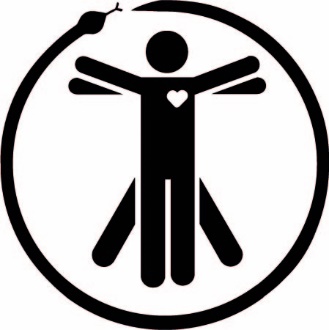 Neem gerust een kijkje op hun site: www. vriendensophia.nlAls laatste activiteit organiseren hopen wij nog zo veel mogelijk geld binnen te halen voor dit goede doel. Daarvoor organiseren wij een sponsorloop. Deelnemers zullen een rondje van ongeveer 3 km lopen in Delftse Hout met checkpoints van 1 km. Als sponsor kunt u per checkpoint of per rondje aangeven hoeveel geld u wilt doneren. Wij hopen met deze activiteit een mooi bedrag op te halen en zijn erg blij met uw bijdrage!Groetjes, DonaCieNaam sponsorDonatie: Vast/per rondje/per kilometerBedrag